BMW
Corporate CommunicationsInformacja prasowa
Kwiecień 2014
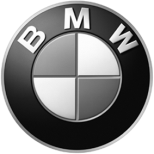 BMW Group PolskaAdres:Ul. Wołoska 22A02-675 WarszawaTelefon*48 (0)22 279 71 00Fax+48 (0)22  331 82 05www.bmw.pl Doskonała prezencja: BMW i3 zdobywa nagrody World Car Design of the Year i World Green Car Award. Podwójny sukces dla pierwszego w pełni elektrycznego samochodu seryjnego BMW i. Jury chwali oryginalną stylistykę i innowacyjną koncepcję ogólną BMW i3.  Monachium / Nowy Jork. W pełni elektryczne BMW i3 to pierwszy na świecie samochód marki premium, który został zaprojektowany od podstaw do celów bezemisyjnej mobilności i pomyślnie wprowadzony na rynek przez BMW Group. Na Międzynarodowej Wystawie Samochodowej w Nowym Jorku BMW i3 krótko po rozpoczęciu sprzedaży zdobyło aż dwie najważniejsze międzynarodowe nagrody: World Car Design of the Year Award 2014 oraz World Green Car Award 2014. „BMW i3 jest już na etapie konstrukcji konsekwentnie ekologicznym samochodem stworzonym na potrzeby XXI wieku”, powiedział dr Ian Robertson, członek zarządu BMW AG odpowiedzialny za sprzedaż i marketing BMW. „Za pomocą nowoczesnych linii i ekologicznych materiałów nasi projektanci podkreślili, że tak właśnie wygląda samochód przyszłości.” W tym roku do konkursu World Car Design of the Year stanęło 28 kandydatów. Pięcioosobowe jury złożone z renomowanych ekspertów od wzornictwa zaproponowało jury ogólnemu złożonemu z łącznie 69 uczestników trzech finalistów, z których BMW i3 wyszło zwycięsko. W uzasadnieniu jury czytamy: „BMW i3 symbolizuje zarówno przestronność, jak i wydajność – a przy tym już na pierwszy rzut oka jest prawdziwym BMW. Wnętrze zaskakuje atrakcyjnym wyglądem i przypomina nowoczesne pomieszczenie mieszkalne – stanowi to prawdziwy krok milowy w kwestii stylistyki wnętrza. Ponadto projektantom BMW udało się nadać nowej submarce całkowicie samodzielny wygląd.” Oprócz ważnej nagrody za wzornictwo BMW i3 zdobyło również tytuł World Green Car 2014. W konkursie tym startowało 14 kandydatów, z których trzech przeszło do finału. Jury uzasadniło wybór BMW i3 w następujący sposób: „BMW i3 jest jednym z niewielu aut, które od podstaw zostały konsekwentnie ukierunkowane na wydajność. Radykalne pod względem wyglądu, konstrukcji i napędu, stworzone do megamiast tego świata. BMW i3 w wielu punktach wyznacza zupełnie nowe wzorce.” BMW Group już w 2008 roku zdobyła tytuł World Green Car of the Year za BMW 118d i strategię rozwoju BMW EfficientDynamics. W przypadku pytań prosimy o kontakt z:Katarzyna Gospodarek, Corporate Communications ManagerTel.: +48 728 873 932, e-mail: katarzyna.gospodarek@bmw.plBMW GroupBMW Group, reprezentowana przez marki BMW, MINI i Rolls-Royce, jest wiodącym producentem samochodów i motocykli w segmencie premium na świecie. Ten międzynarodowy koncern posiada 28 zakładów produkcyjnych i montażowych w 13 krajach oraz międzynarodową sieć sprzedaży z przedstawicielstwami w ponad 140 krajach.W roku 2013 w skali świata BMW Group sprzedała 1,963 mln samochodów i 115 215 motocykli. Przychód przed opodatkowaniem za rok finansowy 2012 wyniósł 7,82 mld euro przy obrocie rzędu 76,85 mld euro. Na dzień 31.12.2012 koncern zatrudniał na całym świecie 105 876 osób.Sukces BMW Group od zawsze polegał na długoterminowej strategii i odpowiedzialnym działaniu. Rozsądna polityka ekologiczna i społecznościowa przez cały łańcuch wartości produktu, odpowiedzialność za produkt oraz zaangażowanie w ochronę zasobów naturalnych to integralna część strategii korporacyjnej firmy. www.bmwgroup.com Facebook: http://www.facebook.com/BMWGroupTwitter: http://twitter.com/BMWGroupYouTube: http://www.youtube.com/BMWGroupviewGoogle+: http://googleplus.bmwgroup.com